กำหนดการประชุมรับฟังความคิดเห็นสาธารณะ 
ต่อ (ร่าง) ประกาศ กสทช. เรื่อง หลักเกณฑ์และวิธีการอนุญาตให้ใช้สิทธิในการเข้าใช้
วงโคจรดาวเทียมในลักษณะจัดชุด (Package) ฉบับแก้ไขปรับปรุงวันจันทร์ที่ 22 มีนาคม ๒๕๖4 เวลา ๙.๐๐ – ๑3.๓๐ น. 
ณ อาคารหอประชุม ชั้น 1 สำนักงาน กสทช.  หมายเหตุ : กำหนดการอาจเปลี่ยนแปลงได้ตามความเหมาะสมเวลากำหนดการ08.30 – ๐๙.00ลงทะเบียนเข้าร่วมการประชุมรับฟังความคิดเห็นสาธารณะ๐๙.00 – ๐๙.1๕เปิดการรับฟังความคิดเห็นสาธารณะ๐๙.1๕ – ๑๐.๓๐นำเสนอสาระสำคัญของ (ร่าง) ประกาศ กสทช. เรื่อง หลักเกณฑ์และวิธีการอนุญาตให้ใช้สิทธิในการเข้าใช้วงโคจรดาวเทียมในลักษณะจัดชุด (Package) ฉบับปรับแก้ไขปรับปรุงสำนักงาน กสทช.๑๐.๓๐ – ๑๑.๐๐พักรับประทานของว่าง๑๑.๐๐ – ๑3.3๐รับฟังความคิดเห็นสาธารณะต่อ (ร่าง) ประกาศ กสทช. เรื่อง หลักเกณฑ์และวิธีการอนุญาตให้ใช้สิทธิในการเข้าใช้วงโคจรดาวเทียมในลักษณะจัดชุด (Package) ฉบับแก้ไขปรับปรุงผู้เข้าร่วมรับฟังความคิดเห็นสาธารณะQR Code สำหรับการลงทะเบียนQR Code สำหรับเอกสารรับฟังความคิดเห็นสาธารณะ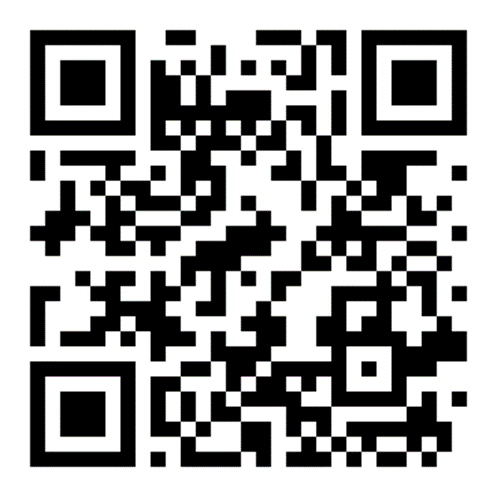 https://forms.gle/CtkEx3xPuRnVXLX47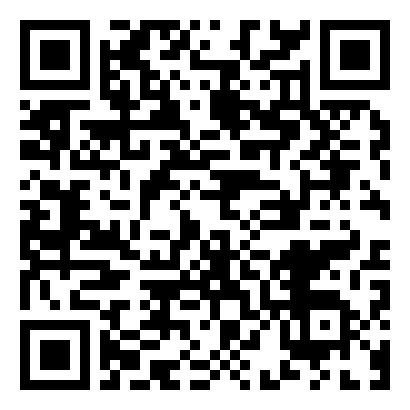 https://bit.ly/3tkQbik